January 2019Korean Studies Promotion Service (KSPS)The Academy of Korean StudiesThe Ministry of EducationComparison of Major Contents between the Old and New GuidelinesTable of Contents1. Purpose of the Program➢ Enhancing the level of the Korean state and nation brand by fostering overseas core universities for Korean Studies, which is in relative weakness compared to Japan Studies or Chinese Studies.➢ Forming a firm academic infrastructure for Korean Studies by finding overseas core universities of Korean Studies and supporting them intensively2. Direction of Support➢ In consideration of the regional situations and characteristics of Korean Studies, we support excellent Korean Studies education programs to further upgrade Koreans Studies.  ➢ We select applicants in consideration of the ongoing Korean Studies leading universities, regional balance, and national strategic factors in the overseas Korean Studies category.  ※ See the list of Korean Studies core universities supported by AKS [Appendix 8, p.34]1. Support Budget➢ Total Budget: KRW 3,841 million➢ New Projects: KRW 334 million (2 projects, up to KRW 200 million per project)➢ Continuing Projects: KRW 3,507 million (21 projects)2. Area of Support: Korean Studies Education Programs ➢ Region-specific Korean studies programs centering on education programs3. Target of Support➢ Overseas core university for Korean studies- An institution that has built a specific level of infrastructure for specializing in Korean studies, that has secured a considerable academic capability, and whose university HQ has strong determination to support and nurture Korean studies.  ※ See [III-1. Eligibility, p.3] for more details4. Condition of Support➢ The project should focus on educational programs for Korean studies and meet the following conditions during the project period:① The applicant should support at least 1 scholarship for graduate student majoring in Korean studies (full tuition waiver)※ It is recommended to allocate over 50% of the budget for educational programs including scholarships mentioned above (e.g. opening post-doc program, opening of student seminars and new lectures, development of textbooks, recruitment of teachers, etc.). ② The applicant should establish and run a Korean studies research institute within the project period, and employ one or more staffers (ex. post-docs) exclusively for the research institute ※ An applicant, which has already met this condition, is exempt from this condition, but is required to submit evidential data when submitting an application. ③ The applicant should include the program of exchange through Korean studies research institute with researchers at nearby universities where few Korean studies are conducted and with Korean studies researchers in and out of the country (at least one international conference should be held during the project period)※ For example, an applicant should play the role of a foothold by holding periodical Korean studies-related meetings to which local scholars are invited. ④ An existing core university, if reapplying for the program, must establish a matching fund equivalent to over 50% of the applied project cost.※ If newly-applying universities provide a matching fund over 5%, bonus points (1~3) will be awarded.※ A matching fund should be additionally composed of substantial project expenditures, except for the following:- Labor expenditure associated with existing faculty members *only labor expenses associated with faculty members who have been newly hired for the project will be considered as a matching fund.     - Fees for the use of school facilities such as offices and research labs.     - Waiver of indirect costs5. Support Amount and Period➢ Support Amount: Up to KRW 200 million per project each year※ Apply for the fund each year for five years on the basis of the above fund size.  ※ The project fund will be paid based on Korean won. ※ Requested project grant may be partly readjusted based on the selection evaluation.※ Previously supported universities should apply for the fund within the above fund size, but should establish a 50% matching fund of the fund amount applied for. ➢ Support Period: 5 years from the commencement of the project <3+2 years>1. Eligibility➢ Target Region: Overseas, all regions➢ Eligibility Criteria※ Full-time Korean Studies faculty members means those full-time academic staff who deliver lectures on Korean Studies or those who have conducted Korean Studies related research when the application for this program is filed. (Korean language tutors or instructors are not included).  ※ In case if two universities form a consortium, each university can have ‘Project Team’ for the program, but the Project Director of the main university will take the responsibilities and rights of Project Director.    ➢ If core projects 1)which ends in 2019 or 2) subject to final report submission in 2019 wishes to reapply for 2019 core program, final report and relevant project results should be submitted within the below period2. Required Qualifications for Project Director➢ Project Director is nominated by the head of the relevant university, and he or she should be able to carry out the project at the university and he or she must remain employed throughout the project period.➢ Project Director must have excellent research career and management capabilities, and it is highly recommended that they would be given the position of Department Head. ➢ Project Director has the right to form Project Team, and the replacement of Project Director requires request from the head of the relevant university and the approval of the Academy of Korean Studies. ※ In case of a consortium, Project Director refers to Director of Project Team in the main university. 3. Application Period➢ Online Application: 10:00 AM, 11 March 2019 (Mon) – 5:00 PM, 18 March 2018 (Mon)All based on Korean time. Only documents submitted at KSPS Project Management System during the application period can be accepted. Documents submitted by email after the application period is not acceptable.4. Application Methods➢ Online Application- Where to upload Application: KSPS Project Management System website 				  (http://ksps-pms.aks.ac.kr)※ The application manual will be uploaded to the KSPS Project Management System in early February 2018. Applicants should refer to the manual for application.➢ Instructions for application- Application must be received online in the name of the Project Director.- Project Proposal must be submitted by either MS word or HWP format. The cover page that includes signatures, however, can be submitted by PDF or JPG format separately.)- Project Proposal must be either in English or Korean. The abstract, however, must be both in Korean and in English.- Exclusion of Reviewer: you can enter one or two individual researchers in or out of Korea (if any) online that you think may be unfairly biased towards your science in some specific way and request to exclude them from consideration as a reviewer. This is not mandatory.5. Documents to be submitted※ The required documents above must be received online in separate files.※ “Representative Research Achievements of the Project Director & Deputy Project Director” and “Current Status of Participation in Research Project” should be drawn up in advance with reference to [Appendix 7] and entered online at the time of online application.6. Submission Process※ Applications that are submitted without Project Proposal or do not have submission number will not be considered.7. Restrictions on Applications and Participation➢ Restrictions on Applications- A Project Director and Collaborative Researchers who have received academic research support from the Ministry of Education (through the Academy of Korean Studies (AKS), the National Research Foundation (NRF) of Korea, etc.) and have not submitted reports of their results even though the submission period has expired.- Persons who are under the restrictions according to Article 19 of the Sciences Promotion Act are restricted in their participation in the project.- It is not allowed for one researcher to apply for more than one project in the same program simultaneously.➢ Restrictions on Participation- Participants are restricted to being involved in Korean Ministry of Education research grant projects as either a) the Project Director of one project and a co-researcher of two projects or b) a co-researcher in three projects. ※	Researchers may be given Korean Ministry of Education research grants (including NRF’s research grants & AKS Office of Research Affairs’ research grants) for up to three projects per person. However, he/she may serve as project director for only one project and duplicate payment of personnel expenses is strictly prohibited.*In the event that one person participates in three projects with the support of Ministry of Education research grants, the scope thereof shall in principle be limited to projects under the existing Academic Support Program (humanities and sociology, and engineering) and projects under the Regulations on the Implementation of Academic Support Project in Humanities and Social Sciences. However, the project may not be included in the number of projects subject to the restriction of participation considering the nature of the project. For details of the relevant projects, please refer to Application Guidelines in Korean, p. 6. * If the current research project commencement predates December 31, 2018 and the deadline predates December 31, 2019, the project should not be included in the number of projects for which participation is limited.※	Those who receive personnel expenses from research grants of the National Research Development Program or the Academic Support Program should not apply for personnel expenses under this project. However, in cases where the project period commencement is before December 31, 2018 and the deadline is before December 31, 2019, the person may apply for and participate in new projects, but payment of the personnel expense for the duplicated period shall be stopped from the existing ongoing research project grants, and shall be provided from the new project grants. ※	One research assistant can participate in one project at a time, and they cannot participate in 2 projects that have coinciding dates.- Persons who are under the restrictions of Clause 27 of the Act on the Management of the National Research Development are restricted in their participation in the project according to the contents of the above restriction.※	Projects that include following researchers will be excluded in Selection Evaluation; researchers who have been given restrictions from the National Research Development Program or the Academic Support Program and have not completed the restriction period; researchers who have not met the obligation of submitting the final report.※	Overseas researcher who has been subject to punitive measure imposed by the Korean government or a public institution like the Korean Foundation due to unfaithful performance of a research project is not allowed to take part in this project until the end of the period of punitive measure.1. Evaluation Process※ Panel Evaluation candidates will be selected in Online Review round within three times the number of project teams to be finally selected.※ Only for Panel Evaluation candidates selected in Online Review round, the final scores will be calculated at a ratio of four of Online Review to six of Panel Evaluation. However, candidates whose score fall below the arithmetic average of 70 will be disqualified.2. Evaluation Stages and Contents(1) Requirement Review➢ Administration of the review: Korean Studies Promotion Service➢ Contents of review: Required documents, eligibility, overlapped support, etc.(2) Online Review➢ Administration of the evaluation: Online Review Members➢ Method of evaluation: Online review (Individual Evaluation)➢ Contents of evaluation- The eligibility of the universities that are involved in the project, the potential that the universities could lead Korean Studies programs in the given region, and the will of the universities to support the projects.- Excellency and creativity of proposed projects, and its possible contributions to Korean Studies.       ➢ Evaluation Items and Assigned Scores※ Details of review items and allocated points can be changed partially.  ※ In case if universities formed consortium, the evaluation will be focused on the main university while the capacities of other universities will be also considered altogether.    ※ 3 additional bonus points will be given to the project whose Project Director has received research excellence award from the Korean Ministry of Education (Korean Studies Promotion Service). (applicable only once, within three years of the award winning)※ In the cases of the universities that already have received this grant previously:- Eligibility Criteria (15) will be evaluated considering the achievements made already.- Final Evaluation will be made in advance to decide the possibility of renewal.(3) Panel Evaluation ➢ Administration of the evaluation: Expert Evaluation Committee ➢ Method of evaluation: Panel review (Consensus System)➢ Contents of evaluation- The eligibility of the universities that are involved in the project, the potential that the universities could lead Korean Studies programs in the given region, and the will of the universities to support the projects.- Excellency and creativity of proposed projects, and its possible contributions to Korean Studies.       ➢ Evaluation Items and Assigned Scores: same as online review (4) Comprehensive Evaluation➢ Administration of the evaluation: Comprehensive Evaluation Committee➢ Method of evaluation: Consensus System➢ Contents of evaluation- Deliberation of the results of Requirement Review, Online Review and Panel Evaluation- Finalization of selection and grant allocation3. Finalization of Selection and Signing of Agreement➢ Preliminary Selection- On the KSPS homepage (http://ksps.aks.ac.kr/), preliminary selection projects will be publicized to prevent funding and support from overlapping with other research grant programs.➢ Final selection- If there is no comment received during the comment period for the preliminarily selected projects, Korean Studies Promotion Service will make a final announcement on the selection of the projects at the KSPS homepage (http://ksps.aks.ac.kr/). ➢ Signing of Agreement- The agreement for the project will be signed by 4 parties of the President of the Academy of Korean Studies, Director of Korean Studies Promotion Service, Head of the grant recipient university, and Project Director.※ The agreement will be drawn up in two languages, Korean and English. If the selected institution disagrees with the agreement, the selection will be withdrawn.1. Grant Payment ➢ Payment Method- The grant will be transferred to the project director’s associated institution through the central administrative entity of the institution. ➢ Payment Period- The grant will be transferred after selection is made and the agreement is signed.-	The grant will be paid on a yearly basis after completion of the annual evaluation.2. Grant Administration➢ Principles of Grant Administration- In principle, the grant must be administered centrally by the university.- However, based on the relevant articles of the Sciences Promotion Act, if necessary, the AKS can collect all or a part of the grant and restrict the eligibility of the university and individuals for grant for a set period. 1. Report Submission Period2. Interim Report Submission➢ Submission Period- 1st year: within 10 months after the implementation of the project- 2nd year: within 22 months after the implementation of the project- 4th year: within 46 months after the implementation of the project➢ Documents to be submitted:- One copy of the Interim Report (in the KSPS pre-scribed format) ※ The matching fund expenditure report should be included if originally planned.- One copy of project results ➢ Submitting Method: online through the KSPS Project Management System website 3. Interim Screening⎕ Screening Process※ Project teams who receive the result ‘Need for Scrutinized Evaluation’ will be proceeded to Scrutinized Evaluation stage. Also, Comprehensive Evaluation will be provided for the project teams as the result of ‘Discontinuation of Support’ decided in the previous stage.※ If a project team was informed of ‘Discontinuation of Support’ decision, the team is obligated to submit final report and results to KSPS in accordance with Regulations for Academic Research Support in the Fields of Humanities and Social Sciences⎕ Interim Screening- Screening Items and Assigned Scores-  Screening Result and Follow-up Measures⎕ Scrutinized Evaluation➢ Evaluation Items and Assigned Scores※ Details of the evaluation items and score distribution are partially changeable.➢ Evaluation Result and Follow-up Measures4. Stage Report Submission ➢ Submission Period- 3rd year: within 34 months after the implementation of the project➢ Documents to be submitted- One copy of the Stage Report (in the KSPS prescribed format)※ The matching fund expenditure report should be included if originally planned.- One copy of first stage results➢ Submitting Method: online through the KSPS Project Management System website 5. Stage Evaluation➢ Evaluation Process※ Comprehensive Evaluation will be held provided the stoppage of support has been decided as a result of Expert Evaluation.➢ Evaluation Items and Assigned Scores※ Details of the evaluation items and score distribution are partially changeable.➢ Evaluation Ranks and Follow-up Measures6. Final Report Submission➢ Submission Period: No more than 6 months after the conclusion of the project period➢ Documents to be submitted:- One copy of the Final Report (in KSPS prescribed format)- Grant expenses execution records- One copy of each project result (Uploading information on the project achievements and results)➢ Submitting Method: online through the KSPS Project Management System 7. Final Evaluation ➢ Evaluation Process➢ Evaluation Items and Assigned Scores※ Details of the evaluation items and score distribution are partially changeable.➢ Evaluation Ranks and Follow-up Measures8. Final Results Submission➢ Submission Period: No more than 2 years after the conclusion of the project period➢ Documents to be submitted: electronic files of all research results (articles or books) associated with Project Proposal    - In case of book publications, more than five copies should be submitted to AKS.➢ Acknowledgement of the Support on All Research Results   - Any research results that are published in academic journals or in books must include the acknowledgment as follows:-  A research result that does not indicate acknowledgment of our support will not be deemed qualified.- Dual acknowledgement is prohibited for research funds from the Ministry of Education of the Republic of Korea. For monographs, acknowledgement should be indicated in the masthead.9. Other Matters Concerning Report and Project Results➢ Disclosure and use of interim results  - The content of the interim project results may be disclosed to the public at our homepage, in connection with an attempt to invigorate discussion among researchers.➢ Disclosure and Utilization of Final Reports and Final Project Results - The submitted final report and project results may be disclosed on the official website of Korean Studies Promotion Service, AKS (http://ksps.aks.ac.kr), etc.➢ Ownership of Research Results- Following the Article 18 Clause 1 of the Enforcement Ordinance of the Sciences Promotion Act, it can be decided, through discussion with the researchers, whether the government of the Republic of Korea has the intellectual property rights of the research results. ※ For details regarding the intellectual property rights, relevant articles in the Regulations on the Implementation of Academic Support Project in Humanities and Social Sciences regarding the intellectual property rights will be applied. - The cost necessary for obtaining the intellectual property rights of the project results may be included in the project grants. - The online transmission rights for the disclosure and utilization of project results and for the provision of services shall be owned by both the AKS(KSPS) and the project administering institute. ➢ Sanctions against Failure to Submit Final reports and Final Project Results- In the event of failure to fulfill the obligations concerning the final report and final project results, the researcher in question will be prohibited from applying for research support for a period of 2 to 5 years according to the Science Promotion Act - Enforcement Ordinance - Article 20 - Section 5. -	Sanctions against failure to submit the final reports and final project results will be taken according to the Regulations on the Implementation of Academic Support Projects in Humanities and Social Sciences.-	If the researcher in question objects to the related sanctions, he or she may raise the objections to AKS. ➢ Research Achievement Follow-up System- From the progress of project to the period after the submission of the final project results, researchers should upload to the KSPS Project Management System their project performance-related research achievements (the fact of registering with the World Who's Who Dictionary, contents of media reports, human resource cultivation results, etc.) and research results (dissertations, books, reports, patents, technology inventions, original materials, and intermediate outputs). They should also send the related research results to the KSPS at the request of the latter. - Researcher shall correct and supplement database data upon demands of the Korean Studies Promotion Service (KSPS) even after expiry of the project period. Should individual performed research be not capable of performing correction and supplementation, KSPS may correct and supplement the data.1. Payment of Indirect Costs- Indirect costs should not exceed 10% of the “Personnel expenses + direct costs”.※ When a matching fund is provided, the indirect cost should be applied for to be under 10% of AKS-supported project cost.  ※	The ratio of indirect costs should be determined under consultation with the institution before application.※ The calculation rate for indirect costs will be reflected on the evaluation of the “Support of the university” item.- Throughout the whole project period, the initially agreed rate for indirect costs shall be maintained.    2. Other Information- Incorrect information or inaccurate contents are given at the time of application can cause disadvantage, and if such dishonesty is discovered after the application, cancellation of support may occur. - The applicant (Project Director) can request information on the evaluation opinions and evaluation process regarding his/her application within certain period of time, according to the Act on the Opening of Information of Public Organizations. Nonetheless, the Project Proposal of the applicant and contents of the evaluation and other information are not to be made public.        All applicants should check the eligibility requirements and required documents according to the checklist below to confirm that the documents have been prepared without omission in accordance with the support conditions and submit the documents in the following order.※ The above checklist should be both entered online and submitted in .DOC format.I submit the application documents as above, and I pledge that I will be responsible for any disadvantages resulting from false statement of research achievements, insufficient submission of documents, et cetera.Project Director :                          Signature : 2019 Core University Program for Korean StudiesProject Proposal* For overseas institutions, please be sure to provide signatures of 1) the project director, 2) the president and 3) the director in charge of central management of grant at the applying institution on the above cover. Research proposals without the signatures will not be accepted.Ⅰ. Applicant University Outline < Overview of _______________________ University >(As of: March, 2019)※ This overview should be drawn up based on the deadline of the project proposal submission. ※ This overview shall be also entered on the online application page as the same above.1. Korean studies status of the relevant country (region)※ University and institution status, community network and exchange activities  2. The applicant university’s Korean studies-related activity achievements  ※ Korean studies-related activity history and status, existing activity results, and problems3. The applicant university’s Korean studies-related infrastructure  ※ Teaching staff and programs in the Korean studies field※ Korean studies-related program finances, fund attraction/support overview ※ Status of Korean studies research center, research / education facilities (spaces) and equipment 4. List of those who have obtained master’s degrees/PhDs in Korean studies for the past 3 years5. Composition of the Project Team Ⅱ. Project Implementation Plan1. Project Objectives ※ Describe overall project objectives, and yearly project objectives to achieve them.2. Detailed project plan by year※ Describe the five-year detailed project plan by year in line with the project objectives. ※ Include the plan for establishment of an independent Korean Studies research institute (if applicable)※ Include the exchange program with nearby universities (specification of target regions&partner institutions required)3. Detailed project plan by each participant※ Propriety of composition of a project team; division of roles among participants; project execution plan of each participant to be stated4. Achievement indicators ※ You must describe above indicators, and also specify the types and quantity of achievements that you plan to produce by year according to your Project Proposal. ※ As for scholarship or post-doctorate support, please fill the [yearly indicator] with the numbers based on the budget expenses, but for the [total], please fill in the number in an unaccumulated way. [e.g., for the support provided to one and the same person in a post-doctorate course for three years, please fill in the number “1” for total (in an unaccumulated way) and also “1” in each subsequent year].※ Total numbers of each indicator shall be also entered on the online application page.5. Plan for the operation of Korean studies programs after the completion of the project  ※ Focus your description on the possibility of continuing the project after the completion of the five-year AKS support.Ⅲ. Itemized Budget Request and Institutional Match1. Summary (currency:     , exchange rate:        )2-1. Itemized budget requestYear            (currency:     , exchange rate:        )※ Please use only the given format above and refer to the [Reference for Calculation of Project Budget Items] (Appendix 1)   - It is recommended that the cost of the education-related project (colored above) account for over 50% of the total.※ [Basis of Budget Calculation] should be explained in detail (refer to above formats)※ Each year’s Itemized Budget Request should be drawn up for each year in five tables, i.e., the 1st through the 5th year, and the requested amount of each year should not exceed 200 million Korean Won. ※ The budget should be planned in the local currency, but the total amount should be expressed concurrently in Korean won (specifying the applicable exchange rate). ※ Itemized Budget Request shall be entered on the online application page as the same above. 2-2. Budget justification※ Explain the need for each item in the Personnel Expenses & Direct Cost above. The budget justification should be addressed in detail providing specific examples such as the local market price and sample salary in the country.3. Matching Fund Support Plan (if applicable)Year            (currency:     , exchange rate:        )※ A matching fund should be additionally composed of substantial project expenditures, except for the following:- Labor expenditure associated with existing faculty members *only labor expenses associated with faculty members who have been newly hired for the project will be considered as a matching fund.- Fees for the use of school facilities such as offices and research labs.- Waiver of indirect costs※ Matching fund support plan should be drawn up for each year in five tables, i.e., the 1st through the 5th year.사업 참여 동의서(국내 연구자용)본인은 한국학중앙연구원 한국학진흥사업단이 지원하는 해외한국학중핵대학육성사업에 참여함을 확인합니다. 본인은 협약서와 관련규정을 준수하여 연구를 진행할 것입니다.본인은 한국학중앙연구원 한국학진흥사업단에 제출하는 연구지원사업 관련 계획서 및 보고서에 대한 심사·평가에 있어 한국학중앙연구원 한국학진흥사업단이 본인의 학력, 경력, 연구업적 등에 관한 정보를 활용할 필요가 있다는 것을 이해하고 있으며, 이를 위해 「개인정보 보호법」 등에 의해 보호되고 있는 본인에 관한 각종 정보자료를 동법 제18조의 규정 등에 따라 한국학중앙연구원에 제공하는데 동의합니다. 또한, 본인이 서명날인한 동의서의 복사본은 심사·평가에 필요한 다양한 자료 수집의 편의를 위해서 원본과 동일하게 유효하다는 것을 인정합니다.2019년 월 일한국학중앙연구원 한국학진흥사업단장 귀하Agreement to Project Participation (For overseas researchers)I hereby certify that I will participate in the project to Core University Program for Korean studies, which is to be supported by the Korean Studies Promotion Service, Academy of Korean Studies. I will carry out the research while complying with the agreement and all related regulations.I understand that, for the review and evaluation of the proposal and reports submitted to Korean Studies Promotion Service (KSPS) at the Academy of Korean Studies (AKS) for the research support project, the AKS (KSPS) needs to use the information on my education, career, research achievements and so forth, and, to that end, I hereby agree to provide my personal information to AKS.In addition, I acknowledge that the copy of the agreement that I (including participants) have signed is equally effective as the original copy in ensuring the convenience of gathering diverse data necessary for review and evaluation. Date: __________________________, 2019To the Director of Korean Studies Promotion Service, AKSCore University Program for Korean StudiesCertificate of the Central Management of Project Grant□ Institution:□ Project Title:□ Project Director: □ Items to be confirmed_____________________ certify that the project grant for the Core University Program for Korean Studies of 2018 will be centrally managed as mentioned above. Date: _______________, 2019To the director of the Korean Studies Promotion ServiceAttachment: Account InformationIf the account information is not yet ready at the time of application, the applicant should submit it within 2 weeks of the Final Selection.※ Account information should be provided in capitalized Roman letters. (As of January, 2019)※ Among a total of 57 supported projects, University of Washington & SOAS were selected again in 2011, UC Berkeley again in 2012, 南京大學 & 中央民族大學 again in 2013, University of Southern California, Freie Universität Berlin & 中國海洋大學 again in 2014, University of Paris 7 & Charles University in Prague & 延邊大学 again in 2015, Saint Petersburg State University & University of Michigan again in 2016, University of Auckland again in 2017, and given this duplication in the number of supported universities, the total number of supported universities is 43.SectionYear 2018Year 20191. Support Budget☞ Total amount of KRW 4,218 million - New Projects: KRW 328 mil. (2 projects)- Continuing Projects: KRW 3,890 mil.	           (23 projects)☞ Total amount of KRW 3,841 million - New Projects: KRW 334 mil. (2 projects)- Continuing Projects: KRW 3,507 mil.	           (21 projects)2. Targets of  Support☞ Overseas Core universities (/consortium) for Korean Studies☞ Same as year 20183. Contents of Support☞ Korean Studies program centering on education- At least 1 scholarship for graduate student majoring in Korean studies (required)☞ Establishment of Korean Studies research institute and hiring a full-time staff (required)☞ Exchange program through Korean Studies research institute, with researchers at nearby universities and with researchers in and out of the country (at least one international conference required)☞ The previously supported universities must provide a matching fund. (at least 50% of the AKS support amount) If newly-applying universities provide a matching fund, bonus points will be awarded.   - Note that some expenditures will not be considered as a matching fund (see p.2)☞ Same as year 2018 (see p.1)5. Support Scale(annually/per project) ☞ All regions: Up to KRW 200 mil.☞ Same as year 20186. Support Period☞ Total of 5 years (3+2)- Stage Evaluation in the 3rd year☞ Same as year 20187. Selection Procedure☞ Requirement Review  Online Review Expert Evaluation  Comprehensive Evaluation☞ Same as year 2018 (only the title of the evaluation has changed from “Expert Evaluation” to “Panel Evaluation”)8. Schedule of Events☞ Announcement: January, 2018☞ Application: March 21~27, 2018☞ Selection evaluation: April~May, 2018☞ Project commencement: June, 2018☞ Announcement: January, 2019☞ Application: March 11~18, 2019☞ Selection evaluation: April~May, 2019☞ Project commencement: June, 20199. Other Information (After Commencement)☞ Interim/Stage Reports Submission- First year: No later than 10 months after commencement (Interim Report)- Second year: No later than 22 months after commencement (Interim Report)- Third year: No later than 34 months after commencement (Stage Report)- Fourth year: No later than 46 months after commencement (Interim Report)☞ Final Report Submission- No later than six months after the conclusion of the project☞ Same as year 2018Ⅰ. Purpose of Program and Direction of Support1. Purpose of the Program	12. Direction of Support	1Ⅱ. Contents of Support	11. Support Budget	12. Area of Support	13. Target of Support	14. Condition of Support	25. Support Amount and Period	2Ⅲ. Application Methods 1. Application Eligibility	32. Required Qualifications for Project Director	33. Application Period	44. Application Methods	45. Documents to be submitted	46. Submission Process	57. Restrictions on Application and Participation	5Ⅳ. Evaluation and Selection1. Evaluation Process	72. Evaluation Stages and Contents	73. Finalization of Selection and Signing of Agreement	8Ⅴ. Grant Payment and Administration 1. Grant Payment	92. Grant Administration	9Ⅵ. Follow-up Management 1. Report Submission Period	102. Interim Report Submission	103. Interim Screening	104. Stage Report Submission	125. Stage Evaluation	126. Final Report Submission	137. Final Evaluation	148. Final Results Submission	149. Other Matters Concerning Report and Project Results	15Ⅶ. Others1. Payment of Indirect Costs 	172. Other Information	17[Appendix 1] Reference for Calculation of Project Budget Items	18[Appendix 2] Eligibility and Required Document Checklist	19[Appendix 3] Application Form 	21[Appendix 4] Personal Information of Participants	29[Appendix 5] Agreement to Project Participation	30[Appendix 6] Certificate of the Central Management of Project Grant	32[Appendix 7] Korean Studies Major Subjects and Syllabus	34[Appendix 8] Online Submission Contents	35[Appendix 9] Overview of Support by Region and Country	37ⅠPurpose of Program and Direction of SupportⅡContents of Support<Instructions> ※ Duplicated support on sub-projects with the Korean Foundation, etc. is not allowed.  ※ We do not provide support for Korean language education programs. ⅢApplication Methods- Universities which has more than 2 full-time Korean Studies faculty members, and post-graduate degree programs (MA or PhD)- However, even those universities that do not meet these requirements, as faras they are carrying out academic research and education regarding Korea, can form interdisciplinary consortia with Korean Studies departments at other universities that meets the requirements to apply for the grant.- Submission period for final report and relevant project deliverables: Mon, February 25th 2019~Thu, February 28th 2019   - Submission  Method : KSPS Project Management System website (http://ksps.aks.ac.kr/)- However, it is also obligatory for them to submit the updated and completed final report and final project results once again within six months of the end of the project period according to the relevant article in the agreement.CategoryFormatNotesEligibility and Required Document ChecklistAppendix 2should be both entered online and submitted in MS word format.Project ProposalAppendix 3either MS word or HWP format * signature of President of the applying institution requiredPersonal Information of ParticipantsAppendix 4shall be entered online as well* same as appendix 3Agreement to Project ParticipationAppendix 5* signatures of all project participants requiredCertificate of the Central Management of Project GrantAppendix 6* signature of head of central grant management department requiredStatus of Course Offerings of Korean Studies Major and Syllabus for Each CourseNo fixed format *Refer to Appendix 7 For all bachelor/master’s/PhD courses existing as of the date of applicationRepresentative Research Achievements of Project Director & Deputy Project DirectorOnline format*Refer to Appendix 8shall be entered online only* separate file submission not requiredCurrent Status of Participation in Research ProjectOnline format*Refer to Appendix 8shall be entered online only* separate file submission not requiredCVs of Project Director & Deputy Project DirectorNo fixed format -※ Notes on Applicants- Replacement of the contents of the submitted application and the Project Proposal will be allowed only during the online application period.- Applicants should arrange the central research fund administration department regarding the grant application and management of the grant so that they would receive smooth administrative support after they are selected for the grant. The relevant central department must keep the submitted Project Proposal.- A consortium formed between institutions should submit the consortium agreement at the time of online application or a letter of explanation in case it cannot meet the aforesaid requirement and comply with such within 2 months of selection.ⅣEvaluation and Selection①Requirement Review②Online Review③ Panel Evaluation④ComprehensiveEvaluationReview of requirement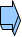 Review of project proposalReview of project proposalReview, selection and final decisionKSPSExpert Evaluation CommitteeExpert Evaluation CommitteeComprehensiveEvaluation CommitteeAreasEvaluation ItemsEvaluation ItemsEvaluation ContentsEvaluation of the Basis for the Project (50)Potential to lead Korean Studies (25)Potential to lead Korean Studies (25)-Status of the applying university (major areas, history and so on)-Level of external confidence and recognition of Korean Studies of the university-The level of existing networksEvaluation of the Basis for the Project (50)Capacity to proceed (25)Eligibility criteria(15)-Korean Studies Center, past achievements in Korean Studies-Number of Korean Studies faculty members, existence of Korean Studies program (department)-Project Director and Deputy Project Director’s research capacity and will to carry out the project (Korean reading comprehension ability, influence in the university, capacity to manage the project overall, etc) Evaluation of the Basis for the Project (50)Capacity to proceed (25)Support of the university (10)-Will of the university to support Korean Studies (including willingness to provide fund, space, personnel and the rate of indirect costs, etc.) *In the case of continuing recipient university, matching funds will be considered.-If the grant will be managed centrallyEvaluation of the Contents of the Project  (50)Project plans (30)Project plans (30)-Appropriateness of project goals and overall planning-Appropriateness of the contents of detailed projects-Appropriateness of budget execution plansEvaluation of the Contents of the Project  (50)Expected effects (20)Expected effects (20)-Appropriateness of the suggested effects-Prospects of goal achievement-Appropriateness of the plan to use the achieved results◆ [Bonus points] Matching fund (3) (in case of a newly-applying university only) ◆ [Bonus points] Matching fund (3) (in case of a newly-applying university only) ◆ [Bonus points] Matching fund (3) (in case of a newly-applying university only) -Percentage of a matching fund① 20% or more: 3 bonus points② 10% or more, but less than 20%: 2 bonus points③ 5% or more, but less than 10%: 1 bonus pointTotal (100~103)Total (100~103)Total (100~103)ⅤGrant Payment and Administration※ Central Management of Project Grant“The Central Management of Project Grants” means a management system for research grants in which the Research Administering Institution manages and implements the research grants in place of the Project Director.The Project Administering Institution shall manage the project grants with separate accounting, and it has established self-regulations for effective implementation of project and transparent management of project grants.ⅥFollow-up ManagementTypes of ReportSubmission PeriodInterim Report (1st)Within 10 months after the implementation of the projectInterim Report (2nd)Within 22 months after the implementation of the projectStage Report (3rd)Within 34 months after the implementation of the projectInterim Report (4th)Within 46 months after the implementation of the projectFinal ReportWithin 6 months after the completion of the project①Requirement
Review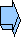 ② Intrim Screening③ Scrutinized Evaluation④Comprehensive EvaluationReview of requirementsReview of interim reportReview of interim reportDeliberation and final confirmationKSPSExpert Evaluation CommitteeExpert Evaluation CommitteeComprehensive  Evaluation CommitteeScreening ItemScreening ContentsAchievement Made in the Previous YearGoal achievement of research performance Achievement Made in the Previous YearAdequacy of research methods and contentsPlan for Next YearRelevance to the previous research contentsPlan for Next YearAppropriateness of the next year research goal and contents Screening ResultFollow-up MeasuresPassContinuance of projectNeed for Scrutinized EvaluationScrutinized Evaluation AreasEvaluation ItemsEvaluation ContentsAchievement made in the current year(80)Level of Goal Achievement(30)- Have last year’s goals been achieved? (20)Achievement made in the current year(80)Level of Goal Achievement(30)- Is current achievement level enough to meet the final goals? (5)Achievement made in the current year(80)Level of Goal Achievement(30)- Are the formation and management of Project Team being carried out as planned? (3)Achievement made in the current year(80)Level of Goal Achievement(30)- Are the university’s administrative and other supports being carried out as planned? (2)Achievement made in the current year(80)Reflection of evaluators' opinion (10)- Have the previous evaluators' comments and suggestions been properly reflected? (10)Achievement made in the current year(80)Qualitative level of the contents of project(30)- Are the contents of the project appropriate? (15)Achievement made in the current year(80)Qualitative level of the contents of project(30)- Is the qualitative level of the contents of the project high? (15)Achievement made in the current year(80)Appropriateness and transparency of the execution of expenses (10)- Is the central management of the grant going well? (5)Achievement made in the current year(80)Appropriateness and transparency of the execution of expenses (10)- Have all expense items been maintained and well executed as planned? (5)Plan for next year(20)Relevance of the Contents of the Project (10)- Are the contents of the next year’s project relevant to that of the current year and have they been appropriately adapted according to the changed environment? (10)Plan for next year(20)Appropriateness of the method of project (10)- Are the method and procedure to achieve the project goals appropriate? (10)Total (100)Total (100)Evaluation ResultFollow-up MeasuresOver 70 pointsContinuance of projectBelow 70 pointsStoppage of Support①Requirement Review②Document Evaluation③ComprehensiveEvaluationReview of requirementReview of stage reportDeliberation and final confirmationKSPSExpert Evaluation CommitteeComprehensiveEvaluation CommitteeAreasEvaluation ItemsEvaluation ContentsAchievement made in the current stage(80)Level of goal achievement(30)- Have the planned goals been achieved? (20)Achievement made in the current stage(80)Level of goal achievement(30)- Is it possible to achieve the current goals before the end of the 1st stage? (5)Achievement made in the current stage(80)Level of goal achievement(30)- Is the level of current achievements enough to achieve the final goals of the project? (5)Achievement made in the current stage(80)Reflection of evaluators' opinion (10)- Have the previous evaluators' comments and suggestions been properly reflected? (10)Achievement made in the current stage(80)Qualitative level of the contents of project (30)- Are the contents of the project appropriate? (15)Achievement made in the current stage(80)Qualitative level of the contents of project (30)- Is the qualitative level of the contents of the project high? (15)Achievement made in the current stage(80)Appropriateness of the execution of expenses (10)- Have all expense items been maintained and well executed as planned? (10)Plan for next stage(20)Next Stage project plan  (15)- Are the contents of the next stage project relevant to that of the current stage and have they been appropriately adapted according to the changed environment? (10)Plan for next stage(20)Next Stage project plan  (15)- Are the formation of Project Team and plan appropriate for the achievement of the goals?(5)Plan for next stage(20)Methods of the utilization of the results (5)- Are the method to utilize project results specific enough? (5)Total (100)Total (100)Evaluation RanksAssigned ScoreFollow-up MeasuresNotesA90 ~ 100 pointsProceed to next stageB80 ~ 89 pointsProceed to next stageC70 ~ 79 pointsProceed to next stageDBelow 70 pointsDiscontinuation of support①Requirement Review②Document EvaluationReview of requirementEvaluation of final reportand project resultsKSPSExpert Evaluation CommitteeEvaluation ItemsEvaluation ContentsLevel of Goal Achievement (40)- Were the originally planned objectives successfully attained? (25)Level of Goal Achievement (40)- Were the project implementation methods and process proper? (5)Level of Goal Achievement (40)- Were the formation and management of Project Team being carried out as planned? (5)Level of Goal Achievement (40)- Were the university’s administrative and other supports carried out as planned? (5)Reflection of evaluators' opinion (10)- Have the previous evaluators' comments and suggestions been properly reflected? (10)Quality of Research Results (30)- Are the contents of project appropriate?Quality of Research Results (30)- Is the quality of the project results high?Management of Research Grants (10)- Were project grants properly executed?Utilization Methods (10)- Are methods of utilization of the project results properly presented?Total (100)Evaluation RanksAssigned ScoreFollow-up MeasuresPASS80 ~ 100 pointsProject Termination(Reapplication allowed)FAILBelow 80 pointsRestriction on application possible(restriction on future application and retrieval of project grant possible)In Korean:"이 논문 또는 저서는 2019년 대한민국 교육부와 한국학중앙연구원(한국학진흥사업단)을 통해 해외한국학중핵대학육성사업의 지원을 받아 수행된 연구임(AKS-2019-OOO-OOOOOOO)"In English:"This work was supported by Core University Program for Korean Studies through the Ministry of Education of the Republic of Korea and Korean Studies Promotion Service of the Academy of Korean Studies (AKS-2019-OOO-OOOOOOO)."If the submitted final report is found to violate the principles of research legality (e.g. falsification, plagiarism, etc.), the Ministry of Education and the AKS may impose the appropriate sanction against the researcher and/or research institute in question, and the result of the sanction and a list of the names of those involved may be disclosed.※ Research results include the original materials and intermediate outputs gathered and created by the researcher.  ; Original materials consist of the entirety of materials gathered and referred to by the researcher while carrying out the research project. (However, materials with unresolved copyright issues and materials constructed by other institutes should not be submitted).  ; Intermediate outputs consist of the entirety of materials created by the researcher while carrying out the research project (e.g. photo data, sound data, video data, statistical data, etc.).ⅦOthersINQUIRIESKorean Studies Promotion Service ,101 Jinhyun Building, The Academy of Korean Studies,323 Haogae-ro, Bundang-gu, Seongnam-si,Gyeonggi-do 13455, Korea(http://ksps.aks.ac.kr)For project-related inquiries, please contact a staff in charge, Ms. Juhae Lee, at global@aks.ac.kr.Please send all business related inquiries by e-mail given above. If there is no reply within 48 hours (except public holidays) after your e-mail is sent, please inquire by telephone at 82-(0)31-730-8244 or by fax at 82-(0)31-730-8249.Korean Studies Promotion Service ,101 Jinhyun Building, The Academy of Korean Studies,323 Haogae-ro, Bundang-gu, Seongnam-si,Gyeonggi-do 13455, Korea(http://ksps.aks.ac.kr)For project-related inquiries, please contact a staff in charge, Ms. Juhae Lee, at global@aks.ac.kr.Please send all business related inquiries by e-mail given above. If there is no reply within 48 hours (except public holidays) after your e-mail is sent, please inquire by telephone at 82-(0)31-730-8244 or by fax at 82-(0)31-730-8249.[Appendix 1] Reference for Calculation ofProject Budget ItemsItem Description Criteria for calculation and execution Remarks Labor cost ․ Labor costs for Korean studies research institute Labor costs for staffers employed exclusively for the operation of a Korean studies research institute - The same level as that of a similar job within the university should be applied.Labor cost ․ Hiring of teaching staff - Supporting salaries for instructors hired to expand and operator Korean studies courses - Supporting salaries in line with your  university’s criteria for salaries. - A duplicate receipt of this fund together with other support funds is banned. Over 50% of the budget (recommended)Labor cost ․ Student labor costs and scholarships  Labor costs or scholarships which are paid to students who directly participate in the leading university’s project and who are on bachelor’s, master’s or doctoral degree courses or have completed such courses (including post-doc).  *Must support schooling fees for one or more persons who are on courses for master’s degree or doctoral degree in Korean studies. - Costs are supported according to the university’s internal criteria. - Duplicated support for costs is not permitted.Over 50% of the budget (recommended)Direct cost ․ Research cost related to education  1. Cost of using experts in relation to educational activities, cost of domestic and overseas education and training, fees for using domestic and overseas information database networks, costs of collecting (overseas) information, and cost of buying books and literature 2. Expenses for adjusting and managing projects such as the development of post-doc programs, opening of lectures, and development of textbooks.- Costs must be calculated according to the criteria, and the actual amount or an amount should be supported according to the research institute’s criteria. - For the cost of purchasing books and literature, a list specifying the names and prices of the books purchased must be written and managed.Over 50% of the budget (recommended)Direct cost ․ Research equipment and materials cost 1. Cost of purchasing and using various materials, reagents, and parts; costs of analysis, testing, and computerization. 2. Cost and relevant supplementary expenses for installing, purchasing and renting devices, equipment, supplementary equipment and materials, and research facilities which need to be used for over one month in the relevant academic activities.- Actual costs should be calculated, and the cost should be calculated accurately according to the criteria. - Costs should be calculated, specifying item name, size, etc. - For the cost of purchasing devices or equipment, the necessity and relevance to the project should be explained separately.Direct cost ․ Other research cost  1. Domestic and overseas trip costs and local transportation costs for participants in research activities 2. Cost of printing, reproduction, printing, and the production of slides directly related to research activities, public charges, taxes, fees, and cost of office supplies  3. Costs of experts’ activities; domestic and overseas education and training; use of domestic and overseas information database networks; collection of domestic and overseas technology information; purchase of books and literature; holding of meetings; holding of seminars; participation in symposia and seminars; writing of manuscripts; interpretation, shorthand; proofreading; translation and proofreading; meetings related to the performance of relevant projects; investigation of patent information; registration of domestic and overseas standards; investigation of information on standards  4. Cost of surveying and research, such as local surveys and polling  5. Cost of adjusting and managing the project with detailed tasks  1. Trip costs should be calculated according to the university’s relevant criteria, provided that the number of travelers and the frequency of travel is minimized and air fares are based on economy class.   2. Actual meeting costs including itemized cost of teas and refreshments, etc. should be calculated.  3. Cost of buying books and literature should be calculated and managed, with names and prices of books specified accordingly.  4. Local research and survey costs should be calculated only for such activities.  5. Actual cost of other research activities should be calculated according to the period and market price.  6. Publication costs may be spent within 2 years of the end of the project period if publication is planned within that period. Direct cost ․ Allowance for research activities  Allowance for paying compensation and encouragement costs to project head and participants in the project -	The total amount should be up to KRW 0.4 million a month (4.8 million for one year= KRW 0.4 million × 12 months).※However, in this case, other research cost (such as translation fees, writing expenses, honorarium, etc.) cannot be applied. Indirect Cost․ Indirect Cost- Common support expenses of the institution necessary for managing the project, etc. - To be fixed to within 10% of the total amount of personnel expenses and direct costs[Appendix 2] Eligibility and Required Document ChecklistTypeContentRemarksDone(∨)EligibilityHas more than 2 full-time Korean Studies faculty membersRequired□EligibilityHas Korean Studies post-graduate degree programs (MA or PhD)Required□Project PlanSupport at least 1 scholarship for graduate student majoring in Korean studies (full tuition waiver)Required□Project PlanEstablish and run a Korean studies research institute within the project period, and employ one or more staffers (ex. post-docs) exclusively for the research instituteRequired□Project PlanInclude programs of exchange through Korean studies research institute with researchers at nearby universitiesHolding at least one international conference is required□Review of Budget PlanMatching FundUniversities reapplying for the program is required to establish a matching fund equivalent to over 50% of the applied project cost.<Items that are not accounted for matching fund>- Labor expenditure associated with existing faculty members * only labor expenses associated with faculty members who have been newly hired for the project will be considered as a matching fund.- Fees for the use of school facilities such as offices and research labs.- Waiver of indirect costs(   )%Review of Budget PlanAllocated over 50% of the budget for educational programsRecommended(   )% RequiredDocumentProject ProposalBe sure to provide both the project director, the president and the director in charge of central management of grant at the applying institution on the proposal cover. Research proposals without the signatures will not be accepted..□RequiredDocumentPersonal Information of Participants□RequiredDocumentAgreement to Project Participation□RequiredDocumentCertificate of the Central Management of Project Grant□RequiredDocumentStatus of Course Offerings of Korean Studies Major and Syllabus for Each Course□RequiredDocumentCVs of Project Director & Deputy Project Director□RequiredDocumentRepresentative Research Achievements of Project Director & Deputy Project DirectorEnter online onlyFile submission not necessary□RequiredDocumentCurrent Status of Participation in Research ProjectEnter online onlyFile submission not necessary□[Appendix 3] Application FormProject NameNo. of Participants                         (including Project Director)                         (including Project Director)                         (including Project Director)                         (including Project Director)                         (including Project Director)No. of AssistantsApplying InstitutionName of InstitutionCountryApplying InstitutionAddressHomepageApplying InstitutionName ofthe Head(Name)(Position)(Signature)(Name)(Position)(Signature)E-mailApplying InstitutionName ofthe Head(Name)(Position)(Signature)(Name)(Position)(Signature)PhoneApplying InstitutionStaff in charge at the project management department(Name)(Affiliation and Position)(Signature)(Name)(Affiliation and Position)(Signature)E-mailApplying InstitutionStaff in charge at the project management department(Name)(Affiliation and Position)(Signature)(Name)(Affiliation and Position)(Signature)PhoneProject DirectorName             (Signature)             (Signature)Affiliation and PositionProject DirectorMajorE-mailProject DirectorTelephoneFaxDeputyProject DirectorNameAffiliation and PositionDeputyProject DirectorMajorE-mailDeputyProject DirectorTelephoneFaxAmount ofGrant Requested1st year1st yearAmount ofGrant Requested2nd year2nd yearAmount ofGrant Requested3rd year3rd yearAmount ofGrant Requested4th year4th yearAmount ofGrant Requested5th year5th yearAmount ofGrant RequestedTotalTotal                                 (           KRW)                                 (           KRW)                                 (           KRW)사 업 요 약 문 (국문)사 업 요 약 문 (국문)사 업 요 약 문 (국문)사 업 요 약 문 (국문)기관명과제명▣ 사업 목표 ▣ 기대 효과 ▣ 사업 내용 ▣ 키워드※ 사업요약문 위에 작성 후 신청 시 온라인 입력 병행▣ 사업 목표 ▣ 기대 효과 ▣ 사업 내용 ▣ 키워드※ 사업요약문 위에 작성 후 신청 시 온라인 입력 병행▣ 사업 목표 ▣ 기대 효과 ▣ 사업 내용 ▣ 키워드※ 사업요약문 위에 작성 후 신청 시 온라인 입력 병행▣ 사업 목표 ▣ 기대 효과 ▣ 사업 내용 ▣ 키워드※ 사업요약문 위에 작성 후 신청 시 온라인 입력 병행<지원 조건 충족 여부 요약><지원 조건 충족 여부 요약><지원 조건 충족 여부 요약><지원 조건 충족 여부 요약>구 분구 분사업 계획(간략히)비 고대학원생 장학금 지원대학원생 장학금 지원예시) 2~5차년도 연간 총 2명(석사과정 1명, 박사과정 1명) 학비 전액 지원필수 작성한국학연구소 설립한국학연구소 설립2009년부터 한국학연구소 운영 중 (또는 2차년도(2020년도) 한국학연구소 개소 예정)필수 작성한국학연구소를 통한연구자 교류 사업한국학연구소를 통한연구자 교류 사업2020년 국제학술대회 개최(주제 및 참석 대상)(총 1회)매년 주변 지역 5개 기관(기관명 나열) 참여 학술회의 개최(총 5회)필수 작성매칭펀드 지원매칭펀드 지원14% 지원해당할 경우 작성Summary of Project (English)Summary of Project (English)Summary of Project (English)Summary of Project (English)Institution NameProject Name▣ Project Objectives▣ Expected Effects▣ Contents of Project▣ Keywords※Summary of project shall be written above and also entered on the online application page as the same above.▣ Project Objectives▣ Expected Effects▣ Contents of Project▣ Keywords※Summary of project shall be written above and also entered on the online application page as the same above.▣ Project Objectives▣ Expected Effects▣ Contents of Project▣ Keywords※Summary of project shall be written above and also entered on the online application page as the same above.▣ Project Objectives▣ Expected Effects▣ Contents of Project▣ Keywords※Summary of project shall be written above and also entered on the online application page as the same above.<Plans to meet conditions of support><Plans to meet conditions of support><Plans to meet conditions of support><Plans to meet conditions of support>CategoryCategoryProject Plan (briefly)NotesScholarships for graduate studentsScholarships for graduate studentsex) in the 2nd through 5th year, two students (1 MA student & 1 PhD student) will be supported (full tuition waiver)mandatoryEstablishment of Korean studies research instituteEstablishment of Korean studies research instituteKorean studies research institute was established in 2009 (or, the institute will be established in 2nd project year, 2020)mandatoryProgram of exchange through Korean studies research instituteProgram of exchange through Korean studies research instituteInternational conference in 2020 (theme, participants) (one time in total)Academic seminar every year with the participation of nearby universities (five times in total)mandatoryMatching fundMatching fund14% fill in if applicable※ The project proposal should be drawn up so as not to exceed 30 pages and to include contents as below.※ In the case of consortiums, a comprehensive project proposal should be drawn. However, if necessary, some information can be drawn distinguish between the main project center and the other university project centers. ※ The project proposal should be drawn up so as not to exceed 30 pages and to include contents as below.※ In the case of consortiums, a comprehensive project proposal should be drawn. However, if necessary, some information can be drawn distinguish between the main project center and the other university project centers. ※ The project proposal should be drawn up so as not to exceed 30 pages and to include contents as below.※ In the case of consortiums, a comprehensive project proposal should be drawn. However, if necessary, some information can be drawn distinguish between the main project center and the other university project centers. ※ The project proposal should be drawn up so as not to exceed 30 pages and to include contents as below.※ In the case of consortiums, a comprehensive project proposal should be drawn. However, if necessary, some information can be drawn distinguish between the main project center and the other university project centers. ※ The project proposal should be drawn up so as not to exceed 30 pages and to include contents as below.※ In the case of consortiums, a comprehensive project proposal should be drawn. However, if necessary, some information can be drawn distinguish between the main project center and the other university project centers. General InformationDescriptionDescriptionDescriptionDescriptionDescriptionDescriptionDescriptionDescriptionDescriptionDescriptionRemarksGeneral InformationEstablishment yearEstablishment yearEstablishment yearEstablishment yearTuition fee(Undergraduate/per semester)Tuition fee(Undergraduate/per semester)General InformationNo. of studentsUndergraduateUndergraduateUndergraduateNo. of professorsNo. of professorsGeneral InformationNo. of studentsGraduateGraduateGraduateNo. of professorsNo. of professorsGeneral InformationAcademic term (Spring semester)Academic term (Spring semester)Academic term (Spring semester)Academic term (Spring semester)~~Academic term (Fall semester)Academic term (Fall semester)~~Information on East Asian StudiesCategoryCategoryCategoryCategoryCategoryDescriptionDescriptionDescriptionDescriptionDescriptionRemarksInformation on East Asian StudiesCategoryCategoryCategoryCategoryCategoryKorean StudiesKorean StudiesChinese StudiesChinese StudiesJapanese StudiesRemarksInformation on East Asian StudiesNo. of teaching staffNo. of teaching staffFull-time professorsKorean studiesKorean studies___ people___ people___ people___ people___ peopleNo. of professors who teach or research KoreaInformation on East Asian StudiesNo. of teaching staffNo. of teaching staffFull-time professorsKorea- relatedKorea- related___ people___ people___ people___ people___ peopleNo. of professors who teach or research Korea partially though they belong to other departmentsInformation on East Asian StudiesNo. of teaching staffNo. of teaching staffFull-time lecturers (instructors)Full-time lecturers (instructors)Full-time lecturers (instructors)___ people___ people___ people___ people___ peopleNo. of instructors hired to give Korean studies lectures.Information on East Asian StudiesNo. of studentsNo. of studentsNo. of students on doctorate courses No. of students on doctorate courses No. of students on doctorate courses ___ people___ people___ people___ people___ peopleInformation on East Asian StudiesNo. of studentsNo. of studentsNo. of students on master courses No. of students on master courses No. of students on master courses ___ people___ people___ people___ people___ peopleInformation on East Asian StudiesNo. of studentsNo. of studentsNo. of undergraduates No. of undergraduates No. of undergraduates ___ people___ people___ people___ people___ peopleInformation on East Asian StudiesNo. of coursesNo. of coursesDoctorate coursesDoctorate coursesDoctorate courses___ courses___ courses___ courses___ courses___ coursesSpecify only the number of major-subject lectures by course.Information on East Asian StudiesNo. of coursesNo. of coursesMaster courses Master courses Master courses ___ courses___ courses___ courses___ courses___ coursesSpecify only the number of major-subject lectures by course.Information on East Asian StudiesNo. of coursesNo. of coursesUndergraduate coursesUndergraduate coursesUndergraduate courses___ courses___ courses___ courses___ courses___ coursesSpecify only the number of major-subject lectures by course.Information on East Asian StudiesNo. of coursesNo. of coursesOthersOthersOthers___ courses___ courses___ courses___ courses___ coursesClasses (lectures on liberal arts, etc.) other than major subjects related to Korea, China or Japan.Information on East Asian StudiesResearch instituteResearch instituteEstablishment Establishment Establishment ( O, X )( O, X )( O, X )( O, X )( O, X )Information on Korean Studies Institute①Institute Name: ②Director  - Name: - Affiliation and Position:- Specialization:Information on East Asian StudiesResearch instituteResearch instituteEstablishment yearEstablishment yearEstablishment year*The establishment year shall be stated (including the case that the Korean Studies Institute is planned to be established)Information on East Asian StudiesResearch instituteResearch instituteNo. of staffNo. of staffNo. of staff___ people___ people___ people___ people___ peopleIncluding researchers and administrative staffers.Information on East Asian StudiesStatus of books kept at the libraryStatus of books kept at the libraryNo. of books kept No. of books kept No. of books kept ___ books___ books___  books___  books___ booksDual inclusion is allowed in the case of comparative studies, etc. YearDegree(Master/PhD)NameMajorName of ThesisThesis Director (Professor)CategoryNameDepartment and positionMajorRoleProject DirectorDeputy Project DirectorProjectTeam MembersProjectTeam MembersProjectTeam MembersProjectTeam MembersProjectTeam MembersProject AssistantsClassification1st Year2nd Year3rd Year4th Year5th YearTotalNotes for totalingScholarships for graduate students (full tuition wavier)unaccumulatedSupport for post-docsex) 1111unaccumulatedOpening of new coursesaccumulatedHiring new faculty memberaccumulatedEstablishment of Korean studies research instituteaccumulatedPublicationsaccumulatedJournal Articlesaccumulated…Category1st Year2nd Year3rd Year4th Year5th YearTotalRatioBudget Requestedex) 150,000150,000150,000150,000150,000750,000100%Matching(if applicable)15,00015,00025,00025,00025,000105,00014%ItemContentContentBudget AmountBasis of Budget CalculationRatioPersonnel ExpensesLabor cost for Korean studies research instituteLabor cost for Korean studies research institute- [position] (monthly salary) x months x persons = yearly salary%Personnel ExpensesTeaching staffTeaching staff- [position] (monthly salary) x months x persons = yearly salary%Personnel ExpensesStudent labor cost and scholarshipStudent labor cost and scholarship- [assistant] (monthly salary) x months x persons = yearly salary- [master scholarship] (amount) x semester x persons = yearly scholarship- [doctorate scholarship] (amount) x semester x persons = yearly scholarship%(Subtotal)(Subtotal)(Subtotal)%Direct CostDirect CostDevelopment of post-doc program-%Direct CostDirect CostStudent seminar- [title] budget x times = total budget%Direct CostDirect CostDevelopment of new courses-%Direct CostDirect CostDevelopment of teaching materials- [researcher, material title] budget x book(s) = total budget* contents:%Direct CostDirect CostPurchase of books- [field] budget x books = total budget%Direct CostDirect CostEstablishment of Korean studies research institute-%Direct CostDirect CostResearch equipment and materials- [item] budget x books = total budget* justification:%Direct CostDirect CostOther academic research cost- [seminar title] budget x times = total budget- [researcher, research theme] budget %Direct CostDirect CostAllowance for research activities- [participant name] monthly allowance x months = yearly allowance%(Subtotal)(Subtotal)(Subtotal)%Indirect CostIndirect CostIndirect Cost-   % of the total amount of personnel expenses and direct costs%(Subtotal)(Subtotal)(Subtotal)%TotalTotalTotal≒            KRW100%ItemContentBudget AmountBasis of Budget CalculationRatioPersonnel ExpensesPersonnel ExpensesPersonnel Expenses(Subtotal)(Subtotal)Direct CostDirect CostDirect CostDirect Cost(Subtotal)(Subtotal)TotalTotal≒            KRW%[Appendix 4] Personal Information of ParticipantsClassificationNameDate/Year of BirthAffiliation and positionMajorMost recent degreeContact(cell-phone/e-mail)Project DirectorDeputy    Project DirectorProjectTeamMembersProjectTeamMembersProjectTeamMembersProjectTeamMembersProjectTeamMembersProject AssistantsBA/MA/PhD coursesProject AssistantsProject Assistants[Appendix 5] Agreement to Project Participation※ Every project participants except assistants is required to fill out either the agreement for overseas researchers or that for domestic researchers below. The agreement form differs depending on whether the participant has a resident registration number in the Republic of Korea (considered domestic researchers) or not (considered overseas researchers).< 개인정보 제공 및 활용 관련 주요 고지 사항 >○ 개인정보 수집·이용의 목적: 심사·평가 및 성과 추적○ 수집하려는 개인정보의 항목: 인적사항, 학력, 경력, 연구업적 등(한국연구업적 통합정보(KRI) 포함)○ 개인정보의 보유 및 이용 기간: 연구계획서를 접수하는 시점부터 성과 추적이 완료되는 시점까지○ 연구자는 개인정보 제공 및 활용에 대한 동의서의 제출을 거부할 권리가 있지만, 동의서를 제출하지 않을 경우에는 사업단의 연구사업에 신청할 수 없다는 점을 유념하기 바람구 분성 명생년월일소속 및 직위서 명사업단장OOO사업단원OOO사업단원OOOCategoryNameDate of BirthAffiliation and PositionSignatureProject Director○○○YYYY.MM.DDProject Team Member○○○YYYY.MM.DDProject Team Member○○○YYYY.MM.DD[Appendix 6] Certificate of the Central Management of Project Grant※ Central Management of Project Grant“The Central Management of Project Grants” means a management system for project grants in which the Project Administering Institution manages and implements the project grants in place of the Project Director.The Project Administering Institution shall manage the project grants with separate accounting, and it has established self-regulations for effective implementation of project and transparent management of project grants.The position of project director should be guaranteed while the project is being carried out. In the event of a change in his/her affiliation, the institution shall promptly inform of the change to AKS, KSPS.The Project Administering Institution should comply with KSPS’s request for the submittal of materials related to research expense account settlement including receipt copies.Signature of President of Institution (or Representative of Central Grant Management Department)Signature of President of Institution (or Representative of Central Grant Management Department)NameAffiliation and PositionEmail and Phone No.SignatureAccount Information- Core University Program for Korean Studies -PROJECTTITLE PROJECT DIRECTOR UNIVERSITYCOUNTRYNAME ON ACCOUNTBANK NAMEBANK BRANCHBANK ADDRESSACCOUNTNUMBERIBAN ROUTING NUMBER SWIFTNUMBERUNIT OF CURRENCY(KRW, USD…)REMARKS[Appendix 7] Korean Studies Major Subjects and Syllabus※ Please attach the status of the subjects and the syllabus for each subject (No fixed format) in a way that includes the following content. Course Offerings (Sample)Bachelor’s, Spring 2020 (2020.3.1.~2020.6.30.)Syllabus (Sample)◈ Course◈ Instructor◈ Course Description & Objective◈ Main Textbooks & References ◈ Others[Appendix 8] Online Submission Contents※ “Representative Research Achievements of the Project Director and Deputy Project Director” &“Current Status of Participation in Research Project” should be input on the online application page. Please draw them up in advance with reference below and enter them at the time of online application. The manual for online application (full version) will be uploaded on KSPS PMS in early February 2019.Representative Research Achievements of the Project Director & Deputy Project Director 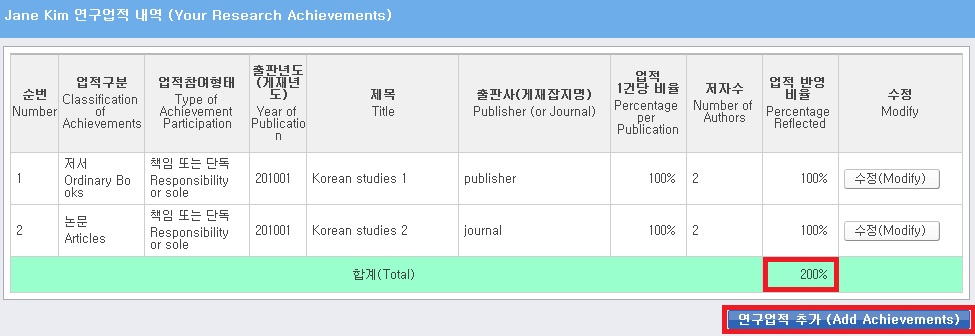 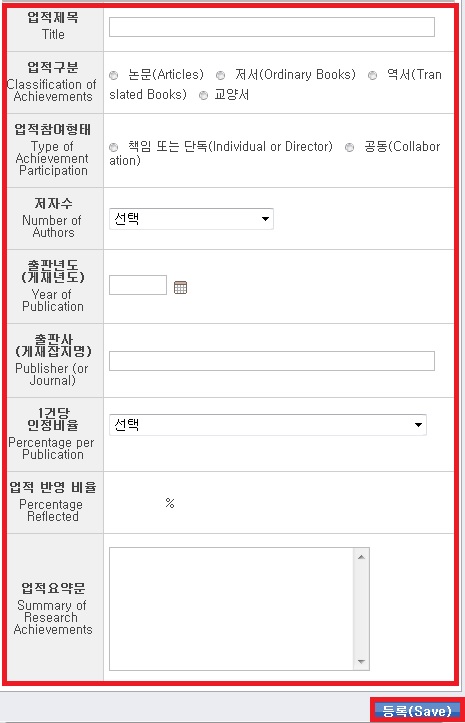 ※ Enter a summary of the results of two representative Korean studies research achievements of Project Director and Deputy Project Director in the past five years.Current Status of Participation in Research Project 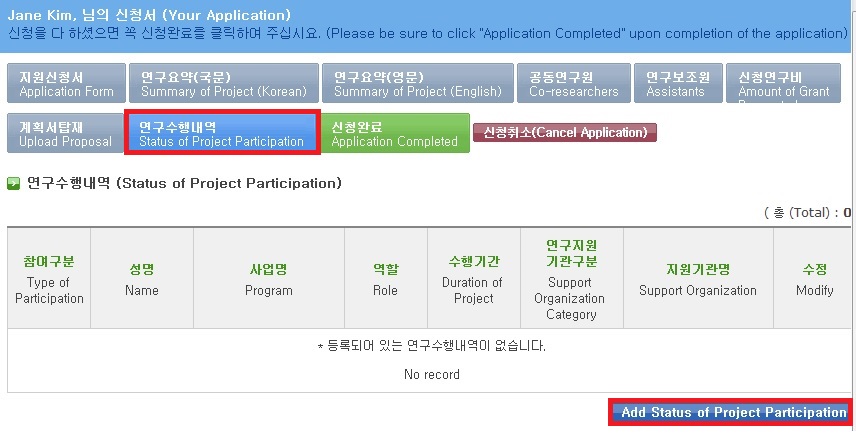 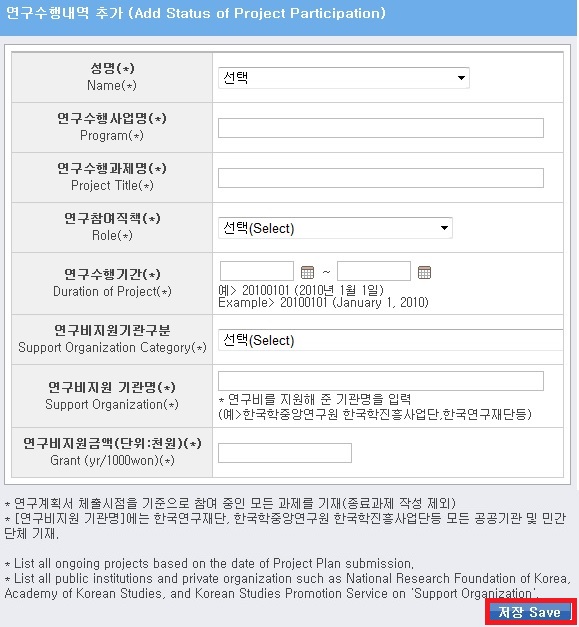 ※ All the projects in which the researchers are currently involved at the time of the proposal submission deadline must be included. (Completed projects should NOT be included.)※ For the ‘Role’, the roles of researchers in the on-going research projects (Project Director, Collaborative Researcher, Post-doc Research Fellows and so on) should be entered. ※ ‘Supporting Organization’ include every public and private organizations that provide supports (for example, National Research Foundation of Korea, Korea Foundation, Academy of Korean Studies, KSPS and so on). [Appendix 9] Overview of Support for OverseasCore Universities by Region and CountryBy RegionBy RegionBy CountryBy CountryUniversitiesRegionNo. of Supported UniversitiesCountryNo. of Supported UniversitiesUniversitiesNorth America15USA13University of California, Los Angeles (ended), University of Washington (ended), Harvard University (ended), University of Michigan, State University of New York at Binghamton (ended), University of California, Berkeley(ended), University of Southern California, University of California, San Diego University of Hawaiʻi at MānoaIndiana University at Bloomington,University of California at Irvine,Columbia University in the City of New YorkGeorge Washington UniversityNorth America15Canada2University of British Columbia (ended)York UniversityWest Europe6UK1School of Oriental and African Studies (ended)West Europe6Holland1Leiden University (ended)West Europe6Germany2Freie Universität Berlin-Ruhr Universität Bochum ConsortiumEberhard - Karls - University TuebingenWest Europe6France1Paris Diderot University–Paris7 (Paris Consortium: Paris7-EHESS-INALCO)West Europe6Austria1University of Vienna (ended)East Europe4Russia2Saint Petersburg State UniversityFar Eastern Federal UniversityEast Europe4Czech Rep.1Charles University in PragueEast Europe4Bulgaria1Sofia UniversityOceania4Australia3University of New South Wales (ended),Australian National University (ended)Monash UniversityOceania4New Zealand1University of AucklandAsia14China6南京大学, 中央民族大学, 延邊大学, 中國海洋大学, 山東大学(ended), 遼寧大學Asia14Japan4九州大學(ended), 早稲田大學, 東京大學, 一橋大學Asia14Taiwan2中國文化大學(ended), 國立政治大學Asia14India1Jawaharlal Nehru UniversityAsia14Kazakhstan1Kazakh Ablai Khan University of International Relations and World LanguagesTotal43Total (17)43